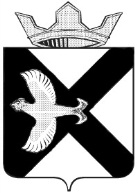 АДМИНИСТРАЦИЯ Муниципального  образования поселок  БоровскийПОСТАНОВЛЕНИЕ20 июля 2021 г.									                 № 39рп.БоровскийТюменского муниципального районаО внесении изменений в постановление администрации муниципального образования поселок Боровский от 07.07.2020 №42 «Об утверждении Порядка предоставления субсидии общественным объединениям пожарной охраны»В соответствии с постановлением Правительства Российской Федерации от 18.09.2020 № 1492 «Об общих требованиях к нормативным правовым актам, муниципальным правовым актам, регулирующим предоставление субсидий, в том числе грантов в форме субсидий, юридическим лицам, индивидуальным предпринимателям, а также физическим лицам - производителям товаров, работ, услуг, и о признании утратившими силу некоторых актов Правительства Российской Федерации и отдельных положений некоторых актов Правительства Российской Федерации», руководствуясь Уставом  муниципального образования поселок Боровский:1. Внести в постановление администрации муниципального образования поселок Боровский от 07.07.2020 №42 «Об утверждении Порядка предоставления субсидии общественным объединениям пожарной охраны» (далее – постановление) следующие изменения:в разделе 1 приложения к постановлению:а) в пункте 1.1 слова «от 07.05.2017 № 541 «Об общих требованиях к нормативным правовым актам, регулирующим предоставление субсидий некоммерческим организациям, не являющимся государственными (муниципальными) учреждениями»» заменить словами «от 18.09.2020 № 1492 «Об общих требованиях к нормативным правовым актам, муниципальным правовым актам, регулирующим предоставление субсидий, в том числе грантов в форме субсидий, юридическим лицам, индивидуальным предпринимателям, а также физическим лицам - производителям товаров, работ, услуг, и о признании утратившими силу некоторых актов Правительства Российской Федерации и отдельных положений некоторых актов Правительства Российской Федерации» (далее - Общие требования)»;б) дополнить пунктами 1.4, 1.5 следующего содержания:«1.4. Получатели субсидии определяются по результатам запроса предложений на основании заявлений, направленных получателями субсидии, исходя из их соответствия критериям к получателям субсидии и очередности поступления заявлений на получение субсидии.1.5. Сведения о субсидии размещаются на едином портале бюджетной системы Российской Федерации в информационно-телекоммуникационной сети «Интернет» при формировании проекта решения о бюджете муниципального образования поселок Боровский и проекта решения о внесении изменений в решение о бюджете муниципального образования поселок Боровский.»;2) в разделе 2 приложения к постановлению:а) абзац второй пункта 2.2 изложить в следующей редакции:«- предложение о предоставлении субсидии (далее - предложение), соответствующее требованиям, содержащимся в подпункте «б» пункта 4 Общих требований;»б) в абзаце первом пункта 2.3 слова «10 рабочих дней со дня размещения предложения» заменить словами «30 календарных дней, следующих за днем размещения предложения,»в) в подпункте «б» пункта 2.4:абзац второй после слова «реорганизации» дополнить словами (за исключением реорганизации в форме присоединения к общественному объединению пожарной охраны, являющемуся получателем субсидии, другого юридического лица)»;дополнить абзацами пятым, шестым, седьмым следующего содержания:«- в реестре дисквалифицированных лиц отсутствуют сведения о дисквалифицированных руководителе, членах коллегиального исполнительного органа, лице, исполняющем функции единоличного исполнительного органа, или главном бухгалтере получателя субсидии;- получатель субсидии не должен являться иностранным юридическим лицом, а также российским юридическим лицом, в уставном (складочном) капитале которого доля участия иностранных юридических лиц, местом регистрации которых является государство или территория, включенные в утвержденный Министерством финансов Российской Федерации перечень государств и территорий, предоставляющих льготный налоговый режим налогообложения и (или) не предусматривающих раскрытия и предоставления информации при проведении финансовых операций (офшорные зоны), в совокупности превышает 50 процентов;- получатель субсидии не должен получать средства из бюджета муниципального образования на основании иных муниципальных правовых актов на цели, установленные настоящим Порядком.»;г) абзац девятый пункта 2.4 после слова «приложению» дополнить цифрой «1»;д) абзац первый подпункта «а» пункта 2.5 изложить в следующей редакции:«заявление по форме, установленной Приложением 2 к Порядку, содержащее:»;е) подпункт «е» пункта 2.5 изложить в следующей редакции: «е) согласие на публикацию (размещение) в информационно-телекоммуникационной сети «Интернет» информации о получателе субсидии, о подаваемом участником субсидии заявлении, иной информации о получателе субсидии, связанной с предоставлением субсидии.»;ж) абзац второй пункта 2.6 исключить;з) подпункт «г» пункта 2.8 изложить в следующей редакции: «г) установление факта недостоверности представленной получателем субсидии информации;»;и) в пункте 2.9 слова «абзацем четвертым» заменить словами «абзацем пятым»;к) пункт 2.10 изложить в следующей редакции:«2.10. При отсутствии оснований для отказа получателю субсидии в предоставлении субсидии, предусмотренных подпунктами «а» - «е» пункта 2.8 настоящего Порядка, главный распорядитель в пределах срока, указанного в абзаце пятом пункта 2.7 настоящего Порядка, осуществляет расчет субсидии и подготовку проекта договора в 3-х экземплярах, а также в течение 14 календарных дней со дня окончания срока размещения предложения о предоставлении субсидии размещает на официальном сайте Администрации муниципального образования поселок Боровский в информационно-телекоммуникационной сети «Интернет» информацию о результатах рассмотрения заявлений.»;л) пункт 2.16 дополнить абзацем следующего содержания:«Также условия о том, что в случае уменьшения главному распорядителю ранее доведенных лимитов бюджетных обязательств, приводящих к невозможности предоставления субсидии в размере, определенном в договоре, главный распорядитель согласовывает с получателем субсидии новые условия договора или расторгает договор при недостижении согласия по новым условиям.»;приложение 2 к Порядку предоставления субсидии изложить в новой редакции согласно приложению к настоящему постановлению;приложение 3 к Порядку предоставления субсидии исключить;в приложении 4 к Порядку предоставления субсидии:а) пункт 1.1 изложить в следующей редакции:«1.1. Правовым основанием заключения настоящего Договора является предоставление субсидии добровольным пожарным, участвующим в профилактике и тушении пожаров на территории муниципального образования поселок Боровский в соответствии с Порядком предоставления субсидии общественным объединениям пожарной охраны (далее – Порядок предоставления субсидии), утвержденным постановлением администрации ___ муниципального образования от ____ № ____.»;б) дополнить пунктом 3.1.4 следующего содержания:«3.1.4. Вправе согласовать с получателем субсидии новые условия договора или расторгнуть договор при недостижении согласия по новым условиям в случае уменьшения Администрации ранее доведенных лимитов бюджетных обязательств, приводящих к невозможности предоставления субсидии в размере, определенном в договоре.»;в) в пункте 3.2.4 слова «в «Порядке предоставления субсидии общественным объединениям пожарной охраны, участвующим в осуществлении тушения пожаров, профилактики пожаров, спасения людей и имущества при пожарах, проведении аварийно-спасательных работ и оказании первой помощи пострадавшим на территории ______ муниципального образования,» заменить словами «Порядком предоставления субсидии».2. Обнародовать настоящее постановление в местах, определенных администрацией муниципального образования поселок Боровский, и разместить на официальном сайте администрации муниципального образования посёлок Боровский в информационно-коммуникационной сети «интернет».3. Настоящее постановление вступает в силу после его обнародования.Глава муниципального образования                                                С.В.СычеваПриложение к постановлениюадминистрации  муниципального образованияпоселок Боровскийот 20.07.2021 № 39В администрацию ______муниципального образованияЗаявлениео предоставлении субсидии  Прошу предоставить субсидию ___________________________________________________________________(наименование ДПО, ОГРН, ИНН, КПП,___________________________________________________________________(почтовый адрес, контактный телефон/факс, адрес электронной почты)_______________________________________________________________________________________________________________________________________(указать цель предоставления субсидии)___________________________________________________________________За период с «__» _________ 20___ года по «__» __________ 20___ года.Субсидию прошу перечислить на расчетный счет:____________________________________________________________________(указать наименование кредитной организации, БИК, номер счета заявителя)___________________________________________________________________     Прошу уведомить о результате рассмотрения заявления о предоставлении субсидии посредством телефона/факс, мобильный телефон или на электронный адрес: _______________________________________________________________________________________________________________________________________Сообщаю, что на первое число месяца, предшествующего месяцу подачи настоящего заявления на предоставление субсидии, у общественного объединения пожарной охраны:- отсутствуют неисполненные обязанности по уплате налогов, сборов, страховых взносов, пеней, штрафов, процентов, подлежащих уплате в соответствии с законодательством Российской Федерации о налогах и сборах;- отсутствуют просроченные задолженности по возврату в бюджет муниципального образования субсидии, бюджетных инвестиций, предоставленных в том числе в соответствии с иными правовыми актами, и иная просроченная (неурегулированная) задолженность по денежным обязательствам перед бюджетом муниципального образования;- не находится в процессе реорганизации (за исключением реорганизации в форме присоединения к общественному объединению пожарной охраны, являющемуся получателем субсидии, другого юридического лица), ликвидации, в отношении него не введена процедура банкротства, деятельность заявителя не приостановлена в порядке, предусмотренном законодательством Российской Федерации;- в реестре дисквалифицированных лиц отсутствуют сведения о дисквалифицированных руководителе, членах коллегиального исполнительного органа, лице, исполняющем функции единоличного исполнительного органа, или главном бухгалтере;- не является иностранным юридическим лицом, а также российским юридическим лицом, в уставном (складочном) капитале которого доля участия иностранных юридических лиц, местом регистрации которых является государство или территория, включенные в утверждаемый Министерством финансов Российской Федерации перечень государств и территорий, предоставляющих льготный налоговый режим налогообложения и (или) не предусматривающих раскрытия и предоставления информации при проведении финансовых операций (офшорные зоны), в совокупности превышает 50%;- не получает средства из бюджета муниципального образования на основании иных муниципальных правовых актов на цели, установленные Порядком предоставления субсидии общественным объединениям пожарной охраны.Общественное объединение пожарной охраны:1) выражает согласие на соблюдение запрета на приобретение за счет средств субсидии иностранной валюты, за исключением операций, осуществляемых в соответствии с валютным законодательством Российской Федерации при закупке (поставке) высокотехнологичного импортного оборудования, сырья и комплектующих изделий, а также связанных с достижением целей предоставления субсидии иных операций, если они определены Порядком предоставления субсидии общественным объединениям пожарной охраны;2) выражает согласие свое и лиц, являющихся поставщиками (подрядчиками, исполнителями) по договорам (соглашениям), заключаемым в целях исполнения обязательств по соглашению о предоставлении субсидии, на осуществление органами финансового контроля проверок соблюдения условий, целей и порядка предоставления субсидии;3) выражает согласие на публикацию (размещение) в информационно-телекоммуникационной сети «Интернет» информации о себе, о подаваемой заявке, иной информации, связанной с получением субсидии;4) обязуется соблюдать целевое использование субсидии.Настоящим подтверждаю достоверность сведений и документов, представленных в составе настоящего заявления.С условиями предоставления субсидии ознакомлен и согласен.Приложение: ____________________ на _____ л. в ___ экз.Лицо, имеющее право действовать от имени заявителя:   ________________                                 ____________________________________    (подпись)                                                              (фамилия, имя, отчество)М.П.Документ, удостоверяющий личность_______________________________________________________________________________________________________                (вид документа, серия, номер документа, кем выдан, дата выдачи)